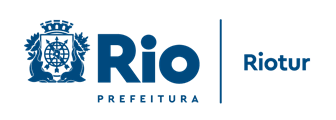 CLIPPINGRiotur marca presença em Feira Internacional de Turismo na ArgentinaPrefeitura https://prefeitura.rio/riotur/riotur-marca-presenca-em-feira-internacional-de-turismo-na-argentina/ (30/09/2022)News.Br https://newsbr.online/brail/riotur-marca-presenca-em-feira-internacional-de-turismo-na-argentina/ (30/09/2022)Diário do Rio https://diariodorio.com/riotur-participa-de-feira-internacional-de-turismo-na-argentina/ (30/09/2022)